www.itimac.orgFiche technique n°07 : Production du cacaoGenre Theobroma Cacao L.
Le Cacaoyer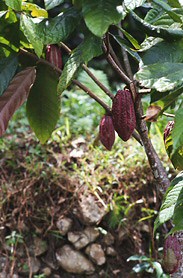 Préalables agronomiquesL’écologie du cacaoyer est celle des forêts au climat chaud et humide, sans saison sèche prolongée.TEMPÉRATURELa température moyenne optimale est voisine de  (non inférieure à ). La moyenne des minima quotidiens doit être supérieure à  (sans jamais descendre au-dessous de ). La température souhaitable est donc celle des régions proches de l'Équateur, à basse altitude. Elle est moins favorable si on s'éloigne de l'Équateur ou si l'altitude augmente. C'est pourquoi la plus grande partie des plantations est située entre 10° de latitude nord et 10° de latitude sud. La culture peut cependant être étendue jusqu'à 20° latitude sud et nord et parfois même au-delà.PLUVIOMÉTRIECroissance et production sont étroitement liées à l'alimentation en eau. Le cacaoyer est très sensible à une déficience hydrique. Les pluies doivent être assez abondantes : Une moyenne de 1500mm par an est excellente (minimum 1250mm), le maximum acceptable est difficile à déterminer, car il est lié à la nature du sol et éventuellement à son drainage. Dans le cas d'un sol bien drainé, on peut aller jusqu'à  (mais un excès d'eau prolongé provoque l'asphyxie et la mort des racines). Les pluies doivent être bien réparties au cours de l'année : la saison sèche ne doit pas excéder 3 mois, pour des durées plus longues, il faut alors limiter la transpiration de la plante et freiner l'évaporation du sol en maintenant un ombrage convenable ou en augmentant la densité de la plantation. Si la saison sèche est plus longue et que la pluviométrie est faible, il faut alors avoir recours à l'irrigation (certaines régions du Venezuela).  LUMIÈREDans son milieu naturel, la forêt tropicale, le cacaoyer pousse à l'ombre des autres arbres. On pourrait donc penser à recréer, lors des plantations, ces conditions de milieu. Il est extrêmement difficile d'établir des normes générales concernant l'ombrage idéal d'une plantation. Cependant de nombreuses études ont été faites sur ce sujet et donnent actuellement quelques indications précieuses : Le jeune cacaoyer, pendant les premiers stades de son développement, a besoin d'un ombrage relativement dense, ne laissant que 25% à 50% de la lumière totale (cet ombrage protège en même temps le sol d'une trop grande évaporation). La diminution de l'ombrage doit être ensuite progressive, au fur et à mesure du développement de la plantation ; en effet l'auto ombrage intervient en réduisant l'intensité lumineuse moyenne reçue par l'ensemble de la surface foliaire. L'ombrage doit donc être diminué pour laisser passer au moins 70% de la lumière, surtout si la densité de la plantation est forte. Actuellement, on estime que, dans les conditions où le cacaoyer est cultivé, le maintien d'un ombrage léger (laissant passer au moins 75% de la lumière totale) limite l'action momentanée des différents facteurs défavorables susceptibles de surgir pendant la vie de l'arbre.LES PROPRIETES DU SOLLes propriétés physiques du sol importent tout autant que ses propriétés chimiques. Le sol doit assurer une bonne rétention de l’eau mais les racines ne doivent pas être asphyxiées. Le sol doit être légèrement acide et sa teneur en matière organique élevée dans l’horizon (partie ou couche) supérieure. Le cacaoyer peut pousser jusqu’à  d’altitude sous l’équateur. Au-delà de la latitude 20° Nord ou Sud, seul le niveau de la mer lui convient.Les variétésLa plupart des auteurs admettent la répartition des cacaos cultivés en 3 grands groupes : Criollo, Forastero amazonien, Trinitario. Tous les types cultivés aujourd'hui sont des variétés ou cultivars dont il n'est guère possible de connaître l'origine et l'histoire : 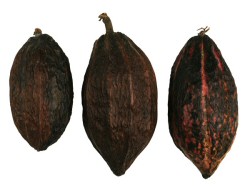 - des mutations se sont produites spontanément, - des croisements naturels sont intervenus, - plus tard, des sélections ont été faites. Tous ces types sont inter fertiles, ils donnent des hybrides vigoureux et fertiles, ils semblent donc tous appartenir à la même espèce. LE GROUPE DES CRIOLLOLes caractères principaux : les cabosses rouges ou vertes avant maturité, de forme allongée (diamètre inférieur à la ½ longueur), avec une pointe très accentuée à l'extrémité inférieure, marqués de 10 sillons profonds. Ces caractères des cabosses n'ont rien d'absolu et on en trouve dont la surface est lisse et la forme arrondie. Les fèves dodues, presque rondes : aux cotylédons frais blancs (ces caractères sont les plus importants des Criollo), peu riches en tanin, de fermentation facile, d'arôme agréable, de saveur douce. Les Criollo fournissent les cacaos fins, très aromatiques, avec une faible amertume, ce qui les fait utiliser en chocolaterie pour les produits de luxe. Mais ils ne sont presque plus cultivés actuellement, car ils sont moins vigoureux et plus sensibles aux maladies que les deux autres variétés. Les nombreux travaux de recherche sur les cacaoyers n'ont pas porté sur les Criollo ; on peut le regretter.LE GROUPE DES FORASTERO AMAZONIENSLargement répandu au Brésil, en Équateur, en Amérique centrale, dans le nord de l'Amérique du Sud, dans tout l'Ouest Africain. Les caractères principaux : cabosses vertes, jaunes à maturité de formes variable, en général arrondie, de surface lisse, peu ou pas sillonnée, fèves plus ou moins plates aux cotylédons frais, pourpre foncé : contiennent plus de tanin que les précédentes, fermentent moins facilement, ont une saveur amère et un arôme acide. Les Forastero fournissent la presque totalité des cacaos courants provenant du Brésil et de l'Ouest africain (80% de la production mondiale). Ces cultivars sont vigoureux, résistent bien aux maladies, sont précoces. Aussi les hybrides amazoniens sont en voie de prendre une place de plus en plus importante dans la production des cacaos de qualité courante.LE GROUPE DES TRINITARIOCe sont des hybrides très hétérogènes, issus vraisemblablement du croisement entre Forastero amazoniens et Criollo, qui sont désignés sous ce nom. Leurs caractères botaniques sont difficiles à définir, car on peut observer tous les types entre Criollo et Forastero, en ce qui concerne : la forme des cabosses, la forme, la taille et la couleur des fèves. Les Trinitario fournissent 10 à 15% de la production mondiale de cacao, de qualité intermédiaire, elle aussi, entre les deux variétés précédentes. Ils sont cultivés où étaient autrefois cultivés les Criollo : Mexique, Amérique centrale, Trinidad, Colombie, Venezuela, Équateur, en Afrique surtout au Cameroun.Les principaux systèmes de cultureLa production mondiale est assurée à 90% par des exploitations familiales de moins de . La production industrielle fortement consommatrice d’intrants  (engrais et pesticides) n’est présente qu’en Amérique latine et en Asie.La productivité varie de 300 à  par hectare. On retrouve cependant des rendements supérieurs à 1 T/ha dans les plantations d’Indonésie.Itinéraire technique et l’élaboration du rendementLa mise en place de la cultureLe choix de la parcelle doit tenir compte des caractéristiques propres du sol. Il doit être humifère légèrement acide et permettre une bonne rétention en eau. La préparation du terrain consiste à défricher le terrain et abattre les petits arbres de sous bois (abattage partiel du couvert forestier). Un minimum d’ombrage (la moitié de la luminosité totale) doit être maintenue à la plantation afin d’éviter les effets néfastes du plein soleil sur les jeunes plants. Il est possible de planter en interligne des cultures telles que le bananier, l’igname, le taro, les arachides, les deux premières années après la plantation pour rentabiliser la parcelle.Le nettoyage d’un rayon de  au moins autour des plants est indispensable et doit être régulièrement effectué, ainsi que la protection phytosanitaire des bourgeons.L’emplacement de la plantation devra permettre un accès aisé et carrossable en toutes saisons. Les lignes de plantation devront tenir compte des courbes de niveau et du drainage des eaux.La pépinièreLa pratique du semis direct est déconseillée. La mise en culture doit recourir à des plants issus d’une pépinière bien réalisée pour espérer une homogénéité  dans la densité et la qualité de la plantation.La pépinière est constituée par un abri admettant la moitié de la luminosité extérieure. Les fèves dépourvues de leur mucilage sont semées dans des sachets de polyéthylène perforées de  de hauteur et  de diamètre, remplis de bonne terre végétale de surface. La fève est enfoncée à  dans le sol en veillant à ce que le hile (partie qui rattache la fève au rachis de la cabosse) soit orienté vers le bas. La disposition des sachets en pépinière doit permettre un bon accès au travail et une bonne circulation entre les planches. Compte tenu des pertes de germination, il faut prévoir environ 2000 plants pour un hectare. La durée du cycle en pépinière varie en général de 150 à 190 jours.La mise en place de la plantationLa mise en place d’une plantation de Cacaoyers se fait en début de la saison des pluies. Il est souhaitable qu’après la mise en champ les plants puissent recevoir la pluie efficace régulièrement  pendant encore deux mois, pour lui permettre de bien reprendre racine. La mise en champ commence par le piquetage (opération relative à la matérialisation des emplacements de la trouaison). Pour assurer une bonne productivité, il est important de veiller à planter du matériel sain et robuste. L’origine et la qualité des plants sont très déterminantes dans les rendements de la cacaoyère. La densité de plantation conseillée varie de 1111 à  à l’hectare en fonction de la nature des sols. Ces densités sont obtenues en faisant varier les distances entre les plantes et les lignes de 2,5 à . Pour obtenir  la plantation sera réalisée en 2,5 x 2,5 et pour 1111, elle est réalisée en  x .L’entretienL’entretien de la cacaoyère consiste principalement en trois types d’opérations : le remplacement des plants manquants, la taille de formation et la fumure.Le remplacement des plants manquants s’effectue dans l’intervalle des deux ans suivant la mise en plantation des cultures. Il s’agit d’assurer une plantation homogène pour des rendements conséquents. En effet, lors de la transplantation des jeunes plants de cacaoyers, ils se révèlent encore suffisamment fragiles pour pouvoir subir les contre coups des aléas climatiques et physiques. Cette opération concerne généralement 10 à 20% des plants.La seconde opération d’entretien de la cacaoyère est celle relative à la taille de formation. Elle consiste à tailler les bourgeons qui se forment à la base du tronc afin de permettre que les premières couronnes se réalisent à partir de la hauteur approximative de . Cette opération a pour objectif de faciliter la circulation du vent dans la cacaoyère pour des rendements optimaux. L’enchevêtrement des tiges et des feuilles favorise le développement des maladies. La taille de formation réalisée tous les deux mois puis de manière plus espacée dans le temps au fil de la croissance des plants, sera complétée par la taille phytosanitaire qui vise l’élimination des tiges attaquées.L’agriculteur devra également veiller à assurer l’éclaircissement progressif de l’ombrage, pour la recherche d’un rayonnement optimal du soleil  dans la plantation.L’utilisation des engrais dans la cacao culture est relativement récente. Il est faible sous ombrage, mais s’avère très intéressant en plantation d’hybrides à forte productivité. La méthode du « diagnostic sol » mise au point en Côte d’ivoire permet de calculer les besoins en engrais de la cacaoyère sur la base des déséquilibres chimiques constatés dans les horizons superficiels du sol et de la compensation en exportations de cacao marchand dus à la production. La fertilisation pratiquée concerne le triple super phosphate (TSP), le chlorure de potassium (Kcl) et le sulfate de magnésium (MgSO4).La défense des culturesLes pertes provoquées par les maladies, les insectes et les ravageurs sont évalués à plus de la moitié de la production potentielle. Le tableau ci-après récapitule la nature, les dégâts et les principaux traitements nécessaires réalisés.Table 14 : Dégâts et symptômes des maladies sur cacaoyersLes temps de travauxL’estimation des temps de travaux ci- dessous a été réalisée pour une pépinière de  et pour une plantation de  à l’hectareTable 15 :Temps de travaux pour une pépinière de 2000 plants soit Table 16 :Temps de travaux pour la préparation de la parcelle en forêtTable 17 : Temps de travaux pour la plantation et l’entretien de la cacaoyèreRésumé des éléments techniques de la ficheLe compte d’exploitation prévisionnelHypothèses de travailLes données ci-dessus sont susceptibles de varier tout au long de la vie du projet. Il faudra par conséquent procéder à des simulations suivant les tendances les plus probables telles que observées dans la zone du projet avant de se décider.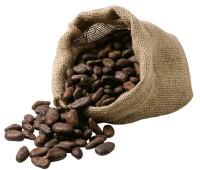 Les fèves de cacaoLe compte de résultat pluriannuel du CacaoNatureDégâts ou symptômesObservations / traitementsMaladiesMaladiesMaladiesPourriture brune des cabosses (phytophtora sp.)Tâches brunes qui envahissent les cabosses qui par la suite se dessèchentPeut entraîner jusqu’à 95% des pertes sur récoltesRécolter les cabosses infectées et les sortir du champ ;Régler l’ombrage de manière à éviter l’excès d’humiditéAméliorer l’aération dans le champPulvériser un fongicide de manière régulière jusqu’à la maturation des cabosses.PourridiéAttaques des racines des cacaoyers, principalement dans les sols très humides et mal drainésArracher soigneusement les arbres atteintsInsectesInsectesInsectesMirides du cacaoyerDessèchement des rameaux entraînant le vieillissement des plantsTraiter avec du Basudine 600 EW à l’eau de secherelle, 2 fois à intervalles de 28 jours, à la dose de 22 ml de produit pour  d’eauUtiliser du Lindane à la dose de  de matière active /ha dans  d’eau PunaisesDessèchement des rameaux entraînant le vieillissement des plantsTraiter avec du Basudine 600 EW à l’eau de secherelle, 2 fois à intervalles de 28 jours, à la dose de 22 ml de produit pour  d’eauLes psyllesInsectes blans qui s’attaquent aux extrémités de jeunes pousses (principalement en pépinière)Utiliser du parathion toutes les 6 à 8 semaines jusqu’à 18 mois d’âgeLes thripsDéfoliation, notamment après une saison sèche sévèreUtiliser un insecticide à base de diazinon ou de propoxurChenillesChute des feuillesUtiliser un insecticide de la famille des pyréthrénoïdesOpérationTemps de travaux (jours)Construction de l’ombrière4Etablissement des plates bandes2Approvisionnement en terre (5 à )6Remplissage des sachets (300 sachets par jour)7Semis des graines2Entretien et arrosages2Total46OpérationTemps de travaux (jours)Délimitation3Abattage du sous-bois13 à20Abattage tronçonneuse50Extraction des souches et andainage60Brûlis des andains10Piquetage pour cacaoyers21Bananiers plantains14Trouaison25 à 35Rebouchage des trous7Réalignement des piquets7Total210 à 227OpérationTemps de travaux (jours)Désherbage préalable6Transport des plants10Plantation18Confection des chapeaux en feuilles de palme18Contrôle et remplacements des plants18Désherbage chimique (2 passages par an)8Désherbage manuel (4 passages par an)42Taille de formation12Détourage10Traitements insecticides8Engrais6Régulation de l’ombrage10Récolte des cabosses17E-cabossage17Fermentation et séchage16Total216ParamètresObservationsTerrainRechercher des sols humifère légèrement acide, qui permettent une bonne rétention en eau. Sols meubles, riches, bien drainés ; pH entre 5 - 6,5EnsoleillementMettre en place la plantation sur des parcelles ombragées et réguler progressivement l’ensoleillement.Préparation du terrainAbattage du sous-bois, Tronçonnage des arbres, extraction des souches et andainage, brûlis des andains, piquetage pour cacaoyer et au besoin pour plantes intermédiaires telles le bananier, trouaison et plantation(en cas de plantation des bananiers de manière intercalaire, commencer par la plantation des bananiers avant celle des cacaoyers.SemencesSemis des graines en pépinière en veillant à orienter le hipe vers le bas. Semer à une profondeur de .Densités de semis Variable de 1111 à  par hectare en fonction de la nature des solsPériode de plantationMettre les plants en terre au début de la saison des pluiesLutte contre les mauvaises herbesDéfricher de manière régulière la plantation pour éviter l’enherbement et surtout les gites de maladiesProtection phytosanitaire des champsAppliquer les méthodes conseillées de lutte de manière minutieuse et soignée. La récolte en dépend fortement.Achat Plants de cacaoyersAchat Plants de cacaoyers100M.O. (CFA/H Jour)M.O. (CFA/H Jour)2500Densité des plants à l'HaDensité des plants à l'Ha1333Prix des engraisPrix des engraisUrée (46%N)26000Triple super phosphate28000Chlorure de potasse24500Sulfate de Magnésium28000Compost (Engrais organiques)1000Rendements escomptés 700 kg/haPrix du sac de  de cacao marchand Prix du sac de  de cacao marchand 80000YearUnitéNb d'U.X/anAn 0An 1An 2An 3An 4An 5An 6An 7An 8An 9An 10An 11EntréesSacs de cacacao marchandSacs ()001367787877Revenu brut (CFA)80,0000080,000240,000480,000560,000560,000640,000560,000640,000560,000560,000SortiesPréparation du terrain (Défrichage et abat.)H/Jr40.012,500100,000Travaux de préparation complémentairesH/Jr5.012,50012,500PiquetageH/Jr5.012,50012,500TrouaisonH/Jr10.012,50025,000H/Jr5.012,50012,500Défrichage H/Jr4.052,50050,00025,00025,00010,00010,00010,00010,00010,00010,00010,00010,00010,000FertilisationH/Jr3.022,50015,0007,5007,5007,5007,5007,5007,5007,5007,5007,5007,5007,500Entretien physique (Taille)H/Jr10.012,50025,00025,00025,00025,00025,00025,00025,00025,00025,00025,00025,00025,000Récolte des cabossesH/Jr1.012,500002507501,5001,7501,7502,0001,7502,0001,7501,750Traitement des baies (transport, écabossage)H/Jr1.012,500005001,5003,0003,5003,5004,0003,5004,0003,5003,500SechageH/Jr1.012,500003139381,8752,1882,1882,5002,1882,5002,1882,188PulvérisationsH/Jr6.012,50015,00015,00015,00015,00015,00015,00015,00015,00015,00015,00015,00015,000Plants de cacaoyersPlants1,760.0100176,000Engraisurée     3)kg50.0252052,00052,00052,00052,00052,00052,00052,00052,00052,00052,00052,00052,000Triple super phosphatekg200.0156037,33356,00056,000112,000112,000112,000112,000112,000112,000112,000112,000112,000Chlorure de potassekg100.0149016,33316,33324,50049,00049,00049,00049,00049,00049,00049,00049,00049,000PesticidesEquipements divers     8)40,00010,00010,00010,00010,00010,00010,00010,00010,00010,00010,00010,00010,000Total Sorties (CFA)559,167206,833216,063283,688286,875287,938287,938289,000287,938289,000287,938287,938Balance Cash flow (CFA)-559,167-206,833-136,063-43,688193,125272,063272,063351,000272,063351,000272,063272,063Balance cummulée (Cash flow cummulé)-559,167-766,000-902,063-945,750-752,625-480,563-208,500142,500414,563765,5631,037,6251,309,688Valeur actuelle nette339,470 12 ansTaux de Rentabilité Interne13.7%12 ans